РВАЧКИ САВЕЗ СРБИЈЕБеоградТелефон: +381 11 262-878-7,   Факс: +381 11 262-038-6,www.wrestling-serbia.org.rs   //   srb@united-world-wrestling.org РВАЧКИ САВЕЗ СРБИЈЕБеоградТелефон: +381 11 262-878-7,   Факс: +381 11 262-038-6,www.wrestling-serbia.org.rs   //   srb@united-world-wrestling.org РВАЧКИ САВЕЗ СРБИЈЕБеоградТелефон: +381 11 262-878-7,   Факс: +381 11 262-038-6,www.wrestling-serbia.org.rs   //   srb@united-world-wrestling.org РВАЧКИ САВЕЗ СРБИЈЕБеоградТелефон: +381 11 262-878-7,   Факс: +381 11 262-038-6,www.wrestling-serbia.org.rs   //   srb@united-world-wrestling.org 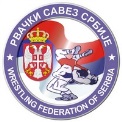 ЗБИРНА ПОТВРДАО УТВРЂЕНОЈ ОПШТОЈ ЗДРАВСТВЕНОЈ СПОСОБНОСТИ РВАЧА ТАКМИЧАРАЗБИРНА ПОТВРДАО УТВРЂЕНОЈ ОПШТОЈ ЗДРАВСТВЕНОЈ СПОСОБНОСТИ РВАЧА ТАКМИЧАРАЗБИРНА ПОТВРДАО УТВРЂЕНОЈ ОПШТОЈ ЗДРАВСТВЕНОЈ СПОСОБНОСТИ РВАЧА ТАКМИЧАРАЗБИРНА ПОТВРДАО УТВРЂЕНОЈ ОПШТОЈ ЗДРАВСТВЕНОЈ СПОСОБНОСТИ РВАЧА ТАКМИЧАРАЗБИРНА ПОТВРДАО УТВРЂЕНОЈ ОПШТОЈ ЗДРАВСТВЕНОЈ СПОСОБНОСТИ РВАЧА ТАКМИЧАРАЗБИРНА ПОТВРДАО УТВРЂЕНОЈ ОПШТОЈ ЗДРАВСТВЕНОЈ СПОСОБНОСТИ РВАЧА ТАКМИЧАРАНазив и седиште клубаНазив и седиште клубаРбПрезиме и име спортистеИме оца/мајкеДатум рођењаДатум рођењаДијагноза1.2.3.4.5.6.7.8.9.10.11.12.13.14.15.16.17.18.19.20.Листа прегледаних спортиста закључена је са редним бројем:Напомена - Oбавезно након прегледа прецртати редове који су празни  у овом обрасцуЛиста прегледаних спортиста закључена је са редним бројем:Напомена - Oбавезно након прегледа прецртати редове који су празни  у овом обрасцуЛиста прегледаних спортиста закључена је са редним бројем:Напомена - Oбавезно након прегледа прецртати редове који су празни  у овом обрасцуЛиста прегледаних спортиста закључена је са редним бројем:Напомена - Oбавезно након прегледа прецртати редове који су празни  у овом обрасцуЛиста прегледаних спортиста закључена је са редним бројем:Напомена - Oбавезно након прегледа прецртати редове који су празни  у овом обрасцуНазив здравствене установеНазив здравствене установеМесто седишта здравствене установеМесто седишта здравствене установеДатум обављеног лекарског прегледаДатум обављеног лекарског прегледаПрезиме и име лекараПрезиме и име лекараНазив специјализације лекараНазив специјализације лекараПечат здравствене установеПечат здравствене установеПотпис и факсимил лекараПотпис и факсимил лекараПотпис и факсимил лекараПотпис и факсимил лекара